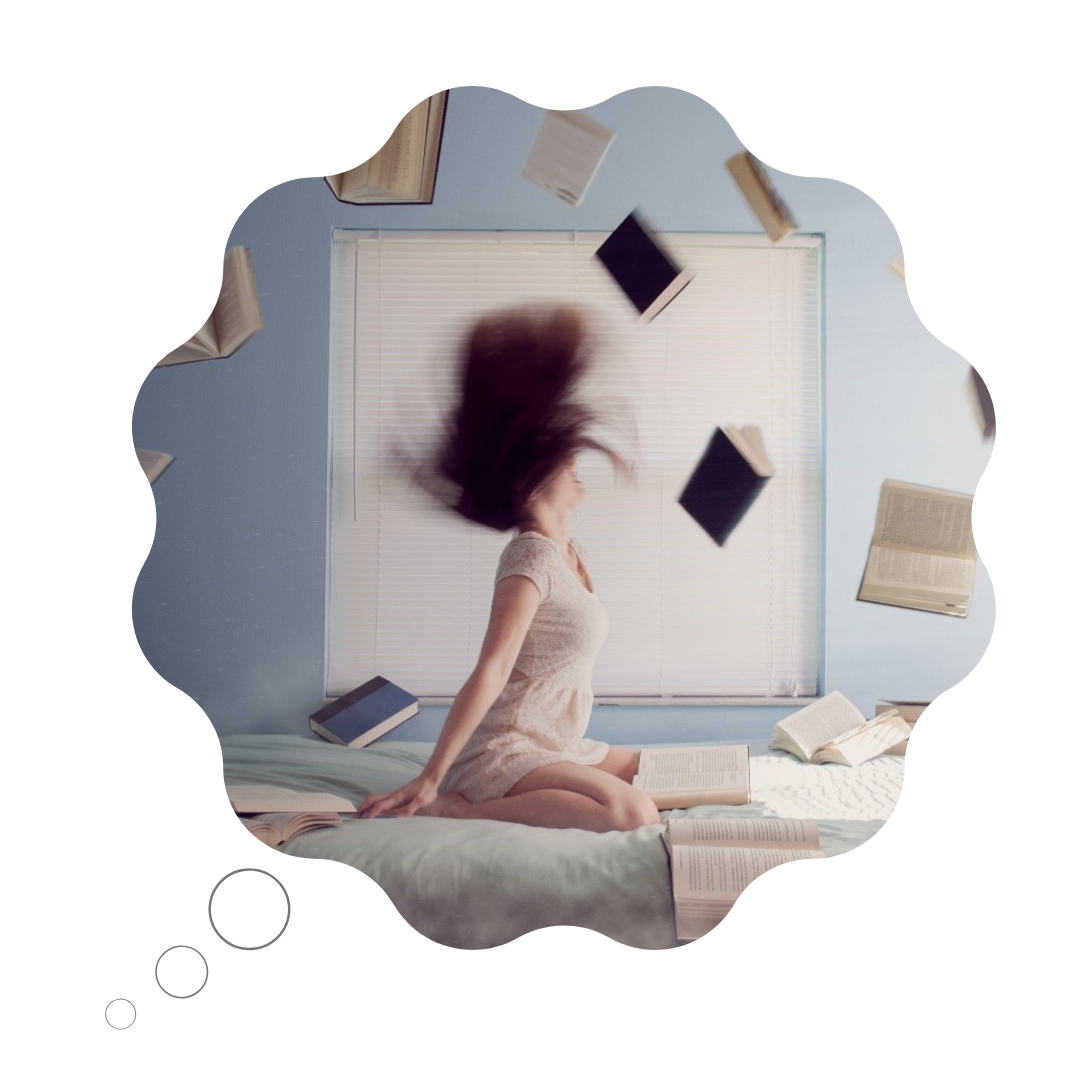 My Story IdeasAuthor NameMy Story Ideas
Book Title	3Book Title	4Book Title	5Book Title	6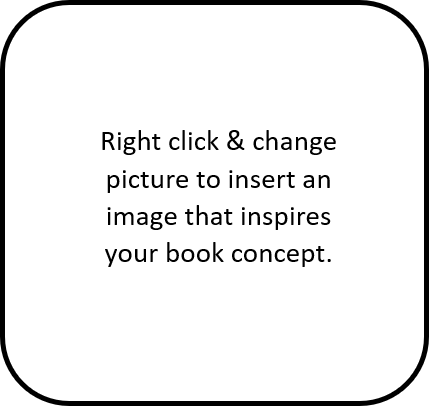 Book TitleGenreConceptJot down as much or as little about your idea as you like. For e.g. a boy finds out he’s a wizard and goes to a magic school where he discovers that the evil wizard who killed his parents is still alive and wants him dead. Or it could be a vague idea. For e.g. a girl falls in love with a vampire. CharactersList any character names or details that popped into your head along with your idea. It may just be your MC’s first name. NotesList anything that you need to remember when you come back to work on your concept. For e.g. there’ll be a wizard village near the magic school. Or, the vampires sparkle in the sun.  Or, a note about what inspired the idea. A song, a quote, etc. Book TitleGenreConceptJot down as much or as little about your idea as you like. For e.g. a boy finds out he’s a wizard and goes to a magic school where he discovers that the evil wizard who killed his parents is still alive and wants him dead. Or it could be a vague idea. For e.g. a girl falls in love with a vampire. CharactersList any character names or details that popped into your head along with your idea. It may just be your MC’s first name. NotesList anything that you need to remember when you come back to work on your concept. For e.g. there’ll be a wizard village near the magic school. Or, the vampires sparkle in the sun.   Or, a note about what inspired the idea. A song, a quote, etc. Book TitleGenreConceptJot down as much or as little about your idea as you like. For e.g. a boy finds out he’s a wizard and goes to a magic school where he discovers that the evil wizard who killed his parents is still alive and wants him dead. Or it could be a vague idea. For e.g. a girl falls in love with a vampire. CharactersList any character names or details that popped into your head along with your idea. It may just be your MC’s first name. NotesList anything that you need to remember when you come back to work on your concept. For e.g. there’ll be a wizard village near the magic school. Or, the vampires sparkle in the sun.   Or, a note about what inspired the idea. A song, a quote, etc. Book TitleGenreConceptJot down as much or as little about your idea as you like. For e.g. a boy finds out he’s a wizard and goes to a magic school where he discovers that the evil wizard who killed his parents is still alive and wants him dead. Or it could be a vague idea. For e.g. a girl falls in love with a vampire. CharactersList any character names or details that popped into your head along with your idea. It may just be your MC’s first name. NotesList anything that you need to remember when you come back to work on your concept. For e.g. there’ll be a wizard village near the magic school. Or, the vampires sparkle in the sun.   Or, a note about what inspired the idea. A song, a quote, etc. 